14. МБДОУ может осуществлять прием указанного заявления в форме электронного документа с использованием информационно-телекоммуникационных сетей общего пользования. Родители (законные представители) ребенка могут направить заявление о приеме в МБДОУ почтовым сообщением с уведомлением о вручении посредством официального сайта учредителя МБДОУ в информационно-телекоммуникационной сети "Интернет", федеральной государственной информационной системы "Единый портал государственных и муниципальных услуг (функций)" в порядке предоставления государственной и муниципальной услуги в соответствии с пунктом 12 настоящего Порядка.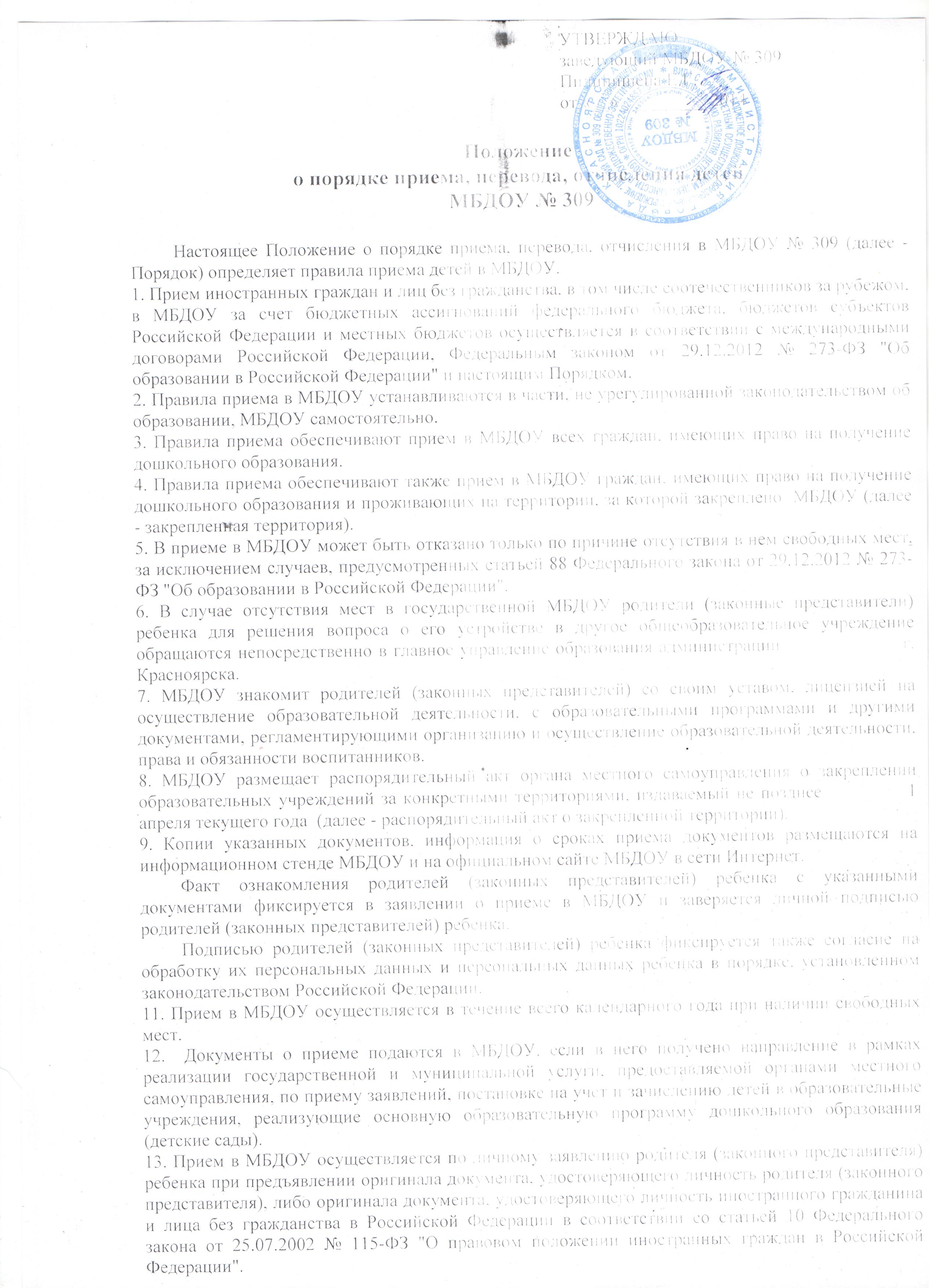 15. В заявлении родителями (законными представителями) ребенка указываются следующие сведения:а) фамилия, имя, отчество (последнее - при наличии) ребенка;б) дата и место рождения ребенка;в) фамилия, имя, отчество (последнее - при наличии) родителей (законных представителей) ребенка;г) адрес места жительства ребенка, его родителей (законных представителей);д) контактные телефоны родителей (законных представителей) ребенка.16. Примерная форма заявления размещается МБДОУ на информационном стенде и на официальном сайте МБДОУ в сети Интернет.17. Прием детей, впервые поступающих в МБДОУ, осуществляется на основании медицинского заключения.18. Для приема в МБДОУ:а) родители (законные представители) детей, проживающих на закрепленной территории, для зачисления ребенка в МБДОУ дополнительно предъявляют оригинал свидетельства о рождении ребенка или документ, подтверждающий родство заявителя (или законность представления прав ребенка), свидетельство о регистрации ребенка по месту жительства или по месту пребывания на закрепленной территории или документ, содержащий сведения о регистрации ребенка по месту жительства или по месту пребывания;б) родители (законные представители) детей, не проживающих на закрепленной территории, дополнительно предъявляют свидетельство о рождении ребенка.Родители (законные представители) детей, являющихся иностранными гражданами или лицами без гражданства, дополнительно предъявляют документ, подтверждающий родство заявителя (или законность представления прав ребенка), и документ, подтверждающий право заявителя на пребывание в Российской Федерации.Иностранные граждане и лица без гражданства все документы представляют на русском языке или вместе с заверенным в установленном порядке переводом на русский язык.Оригинал паспорта или иного документа, удостоверяющего личность родителей (законных представителей), и другие документы предъявляются руководителю МБДОУ      или уполномоченному им должностному лицу в сроки, определяемые учредителем МБДОУ, до начала посещения ребенком учреждения.19. Копии предъявляемых при приеме документов хранятся в МБДОУ на время обучения ребенка. На каждого ребенка, зачисленного в МБДОУ, заводится личное дело, в котором хранятся все сданные документы.20. Дети с ограниченными возможностями здоровья принимаются на обучение по адаптированной образовательной программе дошкольного образования только с согласия родителей (законных представителей) и на основании рекомендаций психолого-медико-педагогической комиссии.21. Заявление о приеме в образовательную организацию и прилагаемые к нему документы, представленные родителями (законными представителями) детей, регистрируются руководителем МБДОУ или уполномоченным им должностным лицом, ответственным за прием документов, в журнале приема заявлений о приеме в образовательную организацию.  22. Дети, родители (законные представители) которых не представили необходимые для приема документы в соответствии с настоящим положением, остаются на учете детей, нуждающихся в предоставлении места в образовательном учреждении. Место в образовательное учреждение ребенку предоставляется при освобождении мест в соответствующей возрастной группе в течение года.23. После приема документов, указанных в настоящем Порядке, МБДОУ заключает договор об образовании по образовательным программам дошкольного образования с родителями (законными представителями) ребенка (далее - договор).24. Руководитель МБДОУ издает распорядительный акт о зачислении ребенка в МБДОУ  (далее - распорядительный акт) в течение трех рабочих дней после заключения договора. После издания распорядительного акта ребенок снимается с учета детей, нуждающихся в предоставлении места в образовательном учреждении, в порядке предоставления государственной и муниципальной услуги в соответствии с пунктом 12 настоящего Порядка.25. В МБДОУ ведется Книга учета движения детей, которая предназначена для регистрации поступающих детей, контроля за движением детей в МБДОУ, а также для регистрации сведений о детях и родителях (законных представителях). Листы Книги учета движения детей нумеруются, брошюруются и скрепляются подписью руководителя и печатью учреждения.Книга учета движения детей содержит следующие сведения:- порядковый номер;- фамилию, имя, отчество воспитанника;- дату рождения;- данные о родителях (законных представителях): Ф.И.О., место работы;- домашний адрес, телефон;- дату поступления в учреждение;- дату, причину выбытия и местонахождение ребенка.26. Основаниями для отчисления ребенка из МБДОУ являются:заявление родителя (законного представителя) ребенка;наличие медицинского заключения о состоянии ребенка, препятствующего его дальнейшему пребыванию в МБДОУ;в иных случаях, предусмотренных действующим законодательством Российской Федерации.27. При отчислении ребенка из МБДОУ издается распорядительный акт об отчислении ребенка.28. За ребенком сохраняется место в МБДОУ на период его болезни, отпуска родителей (законных представителей), санаторно-курортного лечения ребенка и в иных случаях по заявлению родителей (законных представителей).29. Перевод детей из учреждений компенсирующего вида, комбинированного вида (групп оздоровительной и компенсирующей направленности) в общеразвивающие группы других учреждений осуществляется на основании заключения медико-психолого-педагогической комиссии.30. В случае увольнения родителя (законного представителя), являющегося работником муниципального образовательного учреждения, сотрудником дошкольных групп муниципальных общеобразовательных учреждений, муниципальных образовательных учреждений дошкольного и младшего школьного возраста, работающих в них в течение полного рабочего дня, при условии, если ребенку предоставлено место в МБДОУ в первоочередном порядке на период работы родителя (законного представителя) в муниципальном учреждении, ребенок выбывает из группы полного дня и продолжает получать услугу по дошкольному образованию в группе кратковременного пребывания. При этом ребёнок восстанавливается в очереди по первоначальной дате постановки на учёт для определения в ДОУ.  31. Перевод ребенка в следующую возрастную группу производится ежегодно  до 1 сентября каждого учебного года. 32. В летний период и при уменьшении количества детей ребенок временно переводится в другие группы МБДОУ.